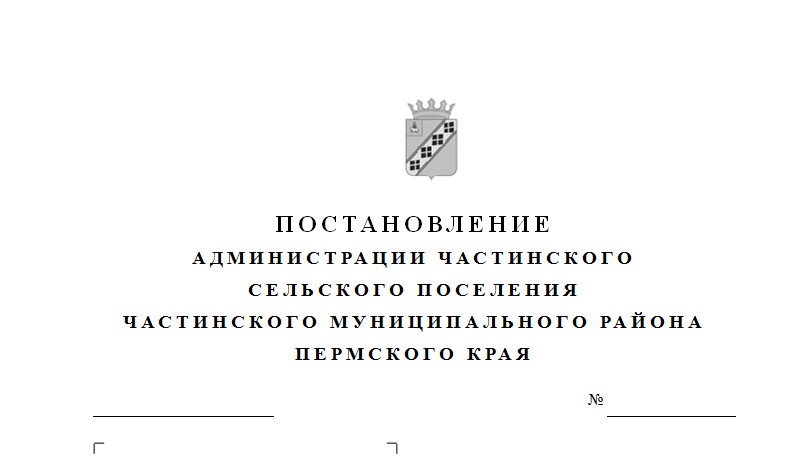 В соответствии с Федеральным законом № 44-ФЗ от 05.04.2013 «О контрактной системе закупок товаров, работ, услуг для обеспечения государственных и муниципальных нужд», Приказом Минэкономразвития России N 761, Казначейства России N 20н от 27.12.2011 (ред. от 10.06.2013) "Об утверждении порядка размещения на официальном сайте планов-графиков размещения заказов на поставки товаров, выполнение работ, оказание услуг для нужд заказчиков и формы планов-графиков размещения заказа на поставки товаров, выполнение работ, оказание услуг для нужд заказчиков", Приказом Министерства экономического развития России от 31.03.2015 № 182 и Казначейства России от 312.05.2015 № 7н «Об особенностях размещения на официальном сайте Российской Федерации  в информационно-телекоммуникационной  сети «Интернет» для размещения заказов на поставки товаров, выполнения работ, оказания услуг планов – графиков размещения  заказов на 2019 год» Администрация Частинского сельского поселения ПОСТАНОВЛЯЕТ:Внести изменения в постановление администрации Частинского сельского поселения от 26.12.2018 № 322 «Об утверждении плана-графика размещения заказов на поставки товаров, выполнения работ, оказания услуг для нужд заказчика на 2019 год» (в редакции от 23.01.2019 № 17, от 04.03.2019 № 48):План – график размещения заказов на поставки товаров, выполнения работ, оказания услуг для нужд заказчика на 2019 год изложить в новой редакции согласно приложению 1 к настоящему постановлению.2. Контрактному управляющему администрации Частинского сельского поселения Вяткиной Наталье Федоровне  разместить новую редакцию плана-графика в установленный законодательством срок до 11.06.2019г.  Настоящее постановление вступает в силу с момента его опубликования (обнародования).4.   Обнародовать настоящее постановление в соответствии с Уставом Частинского сельского поселения и разместить на официальном сайте   Частинского сельского поселения в сети «Интернет».5. Контроль за исполнением настоящего постановления  оставляю за собой.Глава сельского поселения – глава администрации Частинскогосельского поселения                                                                       П.А. Голдобин 